Maturitní témata z předmětuPRÁVOObor vzdělání:	EKONOMIKA A PODNIKÁNÍ	Školní rok:	2022/2023Kód:			63-41-M/01Zaměření:		Bezpečnost a právoZákladní právní pojmy (právo, stát, právní stát, právní řád, systém práva, prameny práva, právní norma – struktura, forma a publikace, dělení)Základní právní pojmy (právní vztahy, účastníci právních vztahů – fyzické a právnické osoby, právní skutečnosti) Občanské právo (definice a pramen, zásady OZ, absolutní a relativní majetková práva, dělení věcí dle OZ)Občanské právo (absolutní majetková práva – držba, vlastnictví, spoluvlastnictví, právo duševního vlastnictví, věcná práva k cizím věcem)Občanské právo (relativní majetková práva – obsah závazků, vznik, změny, zajištění a zánik závazkových vztahů, odpovědnost za vady, solidární a podílové závazky)Živnostenské právo (definice a prameny, dělení živností, vznik a zánik živnostenského oprávnění, odpovědný zástupce, činnosti vyloučené z živností, živnostenské provozovny, živnostenská správa)Obchodní korporace (pramen, založení a vznik obchodní korporace, zrušení a zánik obchodní korporace, veřejná obchodní společnost, komanditní společnost)Obchodní korporace (společnost s ručením omezeným – charakteristika a založení, práva a povinnosti společníků, orgány, zvýšení a snížení ZK, zrušení a likvidace; akciová společnost – akcie, charakteristika a založení a. s., orgány, zvýšení a snížení ZK, zrušení a likvidace)Družstvo a státní podnik (definice, pramen, založení, orgány, zrušení)Hospodářská soutěž (definice a pramen, základní pojmy, dohody narušující hospodářskou soutěž, zneužívání dominantního postavení, spojování soutěžitelů, Úřad pro ochranu hospodářské soutěže, nekalá soutěž – pramen a jednotlivé typy nekalé soutěže) 	Pracovní právo (definice a prameny, zákon o zaměstnanosti, nástroje státní politiky zaměstnanosti)Pracovní právo (účastníci pracovněprávních vztahů, druhy pracovněprávních vztahů, pracovní poměr – vznik, změny a skončení)Pracovní právo (pracovní doba a související pojmy, dovolená, mzda a náhrada mzdy, dohody o pracích konaných mimo pracovní poměr, odpovědnost v pracovněprávních vztazích)Rodinné právo (definice a pramen, manželství – vznik, překážky bránící uzavření manželství, neplatné a zdánlivé manželství, zánik, vztahy mezi manžely, SJM, rodina, příbuzenství, vyživovací povinnost, náhradní výchova dětí)Sociální systém ČR (základní pojmy, sociální pojištění, státní sociální podpora, sociální pomoc)Občanské právo procesní (definice a pramen, typy OSŘ, působnost soudů, účastníci řízení, řízení nalézací a odvolací, mimořádné opravné prostředky)Volební systémy (funkce voleb, jednotlivé druhy volebních systémů, politické strany, volby v ČR)Územní samospráva (dělení a prameny, reforma veřejné správy v ČR, zákon o obcích, zákon o krajích)Správní právo (definice a pramen, účastníci správního řízení, zásady správního řízení, průběh správního řízení, opravné prostředky)Ústavní právo (Ústava ČR, Listina základních práv a svobod ČR, Charta 77, Ombudsman)Trestní právo (charakteristika a prameny, trestný čin a druhy trestných činů, účastníci trestného činu, podmínky trestní odpovědnosti, okolnosti vylučující trestnost, tresty a ochranná opatření, zásady trestního řízení, průběh trestního řízení)Ochrana osobních údajů (důvody a zásady ochrany osobních údajů, rodné číslo, nakládání s osobními údaji ve vybraných oblastech, GDPR)Bezpečnost a ochrana zdraví při práci (právní předpisy a prevence rizik, školení zaměstnanců a lékařské prohlídky, kategorizace prací a pracovišť, ženy a mladiství, OOPP, pracovní úrazy, bezpečnostní značení, kontrolní činnost)Bezpečnostní sbory České republiky (bezpečnostní složky, Policie ČR, obecní policie, cizinecká policie, soukromé bezpečnostní služby – jejich charakteristika a úloha)Ochrana spotřebitele (právní úprava, nebezpečné výrobky, dozorové orgány, normy ISO, metrologie, státní zkušebnictví a označování jakosti, akreditace)V Mostě dne 26. 08. 2022                                                                                      Ing. Lucie Machuldová                                                                                                             ředitelka školy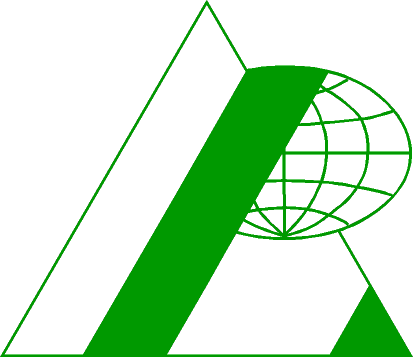 Střední  ODBORNÁ  ŠKOLA  pODNIKATELSKá, s. r. o.Most, Topolová 584, PSČ 434 47  